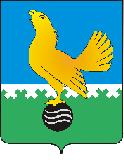 Ханты-Мансийский автономный округ-Юграмуниципальное образованиегородской округ город Пыть-ЯхАДМИНИСТРАЦИЯ ГОРОДАП О С Т А Н О В Л Е Н И ЕОб установлении размера общей площади жилого помещения, предоставляемого по договору найма жилого помещения жилищного фонда социального использованияНа основании статьи 91.15 Жилищного кодекса Российской Федерации,  постановления Правительства Ханты-Мансийского автономного округа – Югры от 19.12.2014 № 502-п «О некоторых вопросах регулирования отношений по найму жилых помещений  жилищного фонда социального использования на территории Ханты-Мансийского автономного округа – Югры»: 1. Установить общую площадь жилого помещения, предоставляемого по договору найма жилого помещения жилищного фонда социального использования, в расчете на 1 человека:не менее 15 квадратных метров общей площади жилого помещения – на одного члена семьи, состоящего из двух и более человек;не менее 20 квадратных  метров общей площади жилого помещения – на одиноко проживающего человека.2. Отделу по наградам, связям с общественными организациями и СМИ управления делами (Кулиш О.В.) опубликовать постановление в печатном средстве массовой информации «Официальный вестник».3. Отделу по информационным ресурсам (Мерзляков А.А.) разместить постановление на официальном сайте администрации города в сети Интернет. 4. Настоящее постановление вступает в силу после его официального опубликования.5. Контроль за выполнением постановления возложить на первого заместителя главы города.Глава города Пыть-Яха 							        А.Н. Морозов